Medusa Art WorkOnce you have read the story of Medusa, I would like you to generate your own art work. There is a fantastic tutorial on YouTube called: How to draw Medusa the Gorgan Real easy: https://youtu.be/FmJZWVFYQZgYou could follow this tutorial and draw your own image of medusa. Or, if you want to, you can generate your own idea. Below are some images that you may want to use as inspiration: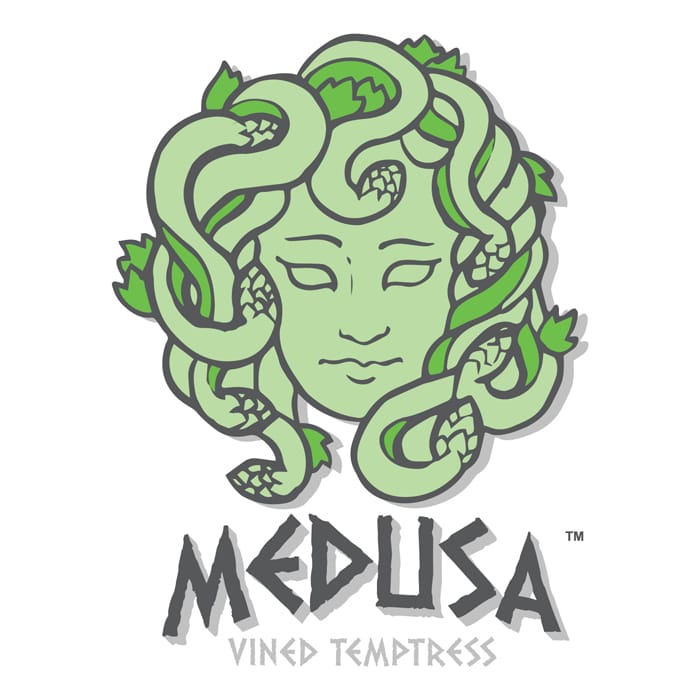 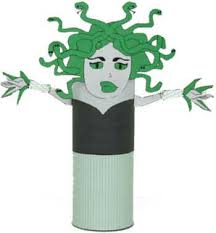 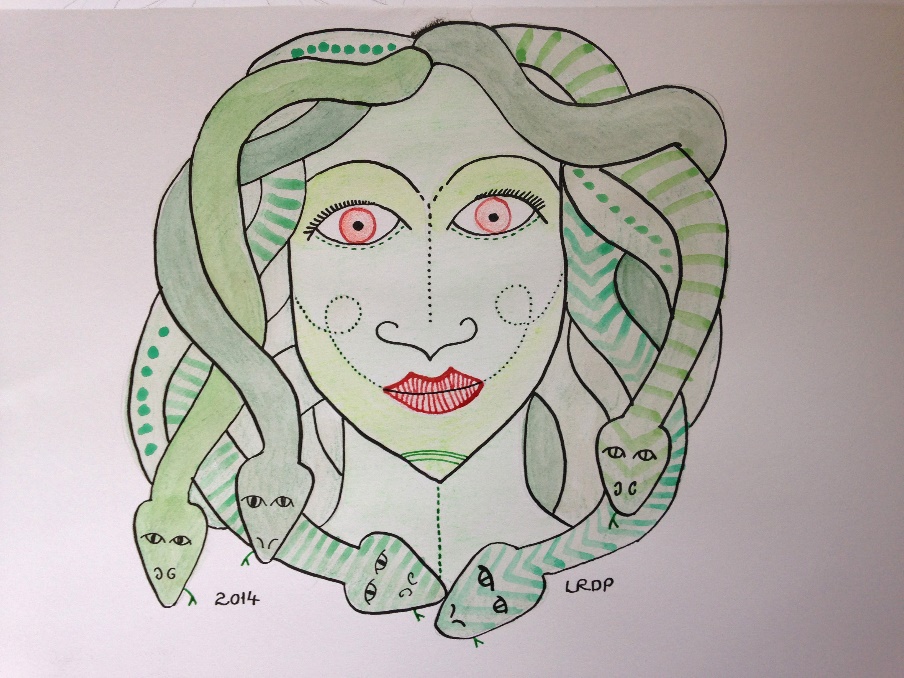 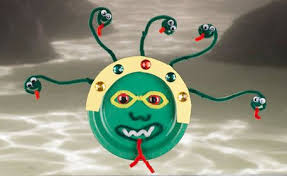 